Odběratel:Fakultní nemocnice OlomoucI. P. Pavlova 185/6779 00 Olomouc Nová Ulice, ČRIČO: 00098892DIČ: CZ00098892Datum vystavení:3.8.2017Odběratel:Fakultní nemocnice OlomoucI. P. Pavlova 185/6779 00 Olomouc Nová Ulice, ČRIČO: 00098892DIČ: CZ00098892Platnost do:Odběratel:Fakultní nemocnice OlomoucI. P. Pavlova 185/6779 00 Olomouc Nová Ulice, ČRIČO: 00098892DIČ: CZ00098892Vystavil:Ing. Bogdan SzpyrcOdběratel:Fakultní nemocnice OlomoucI. P. Pavlova 185/6779 00 Olomouc Nová Ulice, ČRIČO: 00098892DIČ: CZ00098892Pol.Kat.č. / PopisKs
[-] 1USS-RS8CF4U/WR1SAMSUNG MEDISON RS80A - digitální barevný ultrazvukový přístroj třídy Premium vč. SW vybavení: DICOM 3.0, CEUS+, Panoramic, S-ShearwaveSAMSUNG MEDISON RS80A - digitální barevný ultrazvukový přístroj třídy Premium vč. SW vybavení: DICOM 3.0, CEUS+, Panoramic, S-ShearwaveSAMSUNG MEDISON RS80A - digitální barevný ultrazvukový přístroj třídy Premium vč. SW vybavení: DICOM 3.0, CEUS+, Panoramic, S-ShearwaveSAMSUNG MEDISON RS80A - digitální barevný ultrazvukový přístroj třídy Premium vč. SW vybavení: DICOM 3.0, CEUS+, Panoramic, S-ShearwaveSAMSUNG MEDISON RS80A - digitální barevný ultrazvukový přístroj třídy Premium vč. SW vybavení: DICOM 3.0, CEUS+, Panoramic, S-ShearwaveSAMSUNG MEDISON RS80A - digitální barevný ultrazvukový přístroj třídy Premium vč. SW vybavení: DICOM 3.0, CEUS+, Panoramic, S-ShearwaveSAMSUNG MEDISON RS80A - digitální barevný ultrazvukový přístroj třídy Premium vč. SW vybavení: DICOM 3.0, CEUS+, Panoramic, S-ShearwaveSAMSUNG MEDISON RS80A - digitální barevný ultrazvukový přístroj třídy Premium vč. SW vybavení: DICOM 3.0, CEUS+, Panoramic, S-Shearwave 2USP-L03GF4B/WR1SAMSUNG MEDISON 3-16 MHz širokopásmová lineární sonda 38mmvč. bioptického adaptéruSAMSUNG MEDISON 3-16 MHz širokopásmová lineární sonda 38mmvč. bioptického adaptéruSAMSUNG MEDISON 3-16 MHz širokopásmová lineární sonda 38mmvč. bioptického adaptéruSAMSUNG MEDISON 3-16 MHz širokopásmová lineární sonda 38mmvč. bioptického adaptéruSAMSUNG MEDISON 3-16 MHz širokopásmová lineární sonda 38mmvč. bioptického adaptéruSAMSUNG MEDISON 3-16 MHz širokopásmová lineární sonda 38mmvč. bioptického adaptéruSAMSUNG MEDISON 3-16 MHz širokopásmová lineární sonda 38mmvč. bioptického adaptéruSAMSUNG MEDISON 3-16 MHz širokopásmová lineární sonda 38mmvč. bioptického adaptéru 3USP-L03CF5B/WR1SAMSUNG MEDISON 3-12 MHz širokopásmová lineární sonda, 50 mmSAMSUNG MEDISON 3-12 MHz širokopásmová lineární sonda, 50 mmSAMSUNG MEDISON 3-12 MHz širokopásmová lineární sonda, 50 mmSAMSUNG MEDISON 3-12 MHz širokopásmová lineární sonda, 50 mmSAMSUNG MEDISON 3-12 MHz širokopásmová lineární sonda, 50 mmSAMSUNG MEDISON 3-12 MHz širokopásmová lineární sonda, 50 mmSAMSUNG MEDISON 3-12 MHz širokopásmová lineární sonda, 50 mmSAMSUNG MEDISON 3-12 MHz širokopásmová lineární sonda, 50 mm 4USP-CF49F2A/WR1SAMSUNG MEDSION 4-9 MHz širokopásmová mikrokonvexní sondaSAMSUNG MEDSION 4-9 MHz širokopásmová mikrokonvexní sondaSAMSUNG MEDSION 4-9 MHz širokopásmová mikrokonvexní sondaSAMSUNG MEDSION 4-9 MHz širokopásmová mikrokonvexní sondaSAMSUNG MEDSION 4-9 MHz širokopásmová mikrokonvexní sondaSAMSUNG MEDSION 4-9 MHz širokopásmová mikrokonvexní sondaSAMSUNG MEDSION 4-9 MHz širokopásmová mikrokonvexní sondaSAMSUNG MEDSION 4-9 MHz širokopásmová mikrokonvexní sonda 5USP-C017FSB/WR1SAMSUNG MEDISON 1-7 MHz širokopásmová konvexní sonda, S-VUE technologie vč. bioptického adaptéruSAMSUNG MEDISON 1-7 MHz širokopásmová konvexní sonda, S-VUE technologie vč. bioptického adaptéruSAMSUNG MEDISON 1-7 MHz širokopásmová konvexní sonda, S-VUE technologie vč. bioptického adaptéruSAMSUNG MEDISON 1-7 MHz širokopásmová konvexní sonda, S-VUE technologie vč. bioptického adaptéruSAMSUNG MEDISON 1-7 MHz širokopásmová konvexní sonda, S-VUE technologie vč. bioptického adaptéruSAMSUNG MEDISON 1-7 MHz širokopásmová konvexní sonda, S-VUE technologie vč. bioptického adaptéruSAMSUNG MEDISON 1-7 MHz širokopásmová konvexní sonda, S-VUE technologie vč. bioptického adaptéruSAMSUNG MEDISON 1-7 MHz širokopásmová konvexní sonda, S-VUE technologie vč. bioptického adaptéru 6USP-C03AF5A/WR1SAMSUNG MEDISON 3-10 MHz širokopásmová konvexní sonda, S-VUE technologieSAMSUNG MEDISON 3-10 MHz širokopásmová konvexní sonda, S-VUE technologieSAMSUNG MEDISON 3-10 MHz širokopásmová konvexní sonda, S-VUE technologieSAMSUNG MEDISON 3-10 MHz širokopásmová konvexní sonda, S-VUE technologieSAMSUNG MEDISON 3-10 MHz širokopásmová konvexní sonda, S-VUE technologieSAMSUNG MEDISON 3-10 MHz širokopásmová konvexní sonda, S-VUE technologieSAMSUNG MEDISON 3-10 MHz širokopásmová konvexní sonda, S-VUE technologieSAMSUNG MEDISON 3-10 MHz širokopásmová konvexní sonda, S-VUE technologie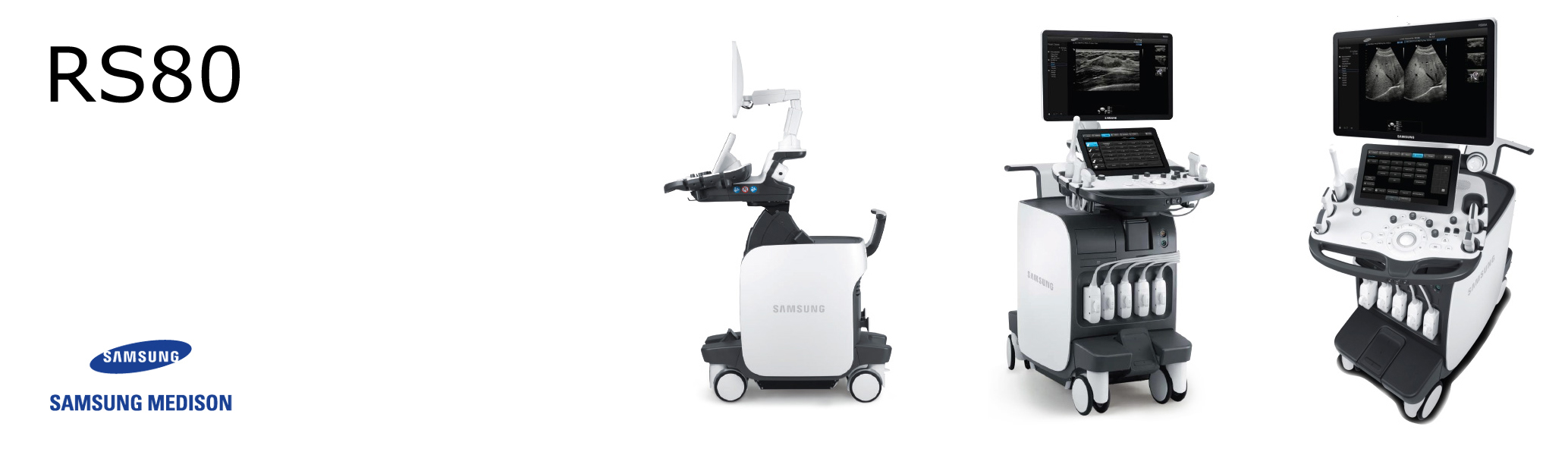 